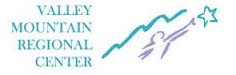 Self-DeterminationSome facts on a sheet of paper (AKA Fact Sheet):It’s a 3 year pilot programIt will serve 2500 initiallyAfter the 3 years everyone is eligibleDDS can ask legislature to increase the numberParticipants determined by relative % in regional centerThe Independent Facilitator and FMS – The participant pays for these out of their budgetThe independent facilitator basically does the work performed now by the service coordinator, resource development.Only service categories under the waiver can be paid for.In order to participate you must agree to:Attend an orientationMust access generic servicesOnly use services meant to achieve IPP goalsStay within your budgetMust use an FMSMust use either Independent Facilitator or Service CoordinatorMust be eligible for regional center servicesIf you opt out there must be a transition plan and new IPPRegional Center to receive additional funds for enhanced cost load ratios, training, Person-Centered Planning, developing budgets etc.If you leave the program you can come back after 12 monthsIf you transfer regional centers you can maintain SDP.Cost control prohibition against camp, social rec, respite caps don’t apply if you’re on the SDP.Determining the BudgetBudget is determined by looking back at your historic expenditures over the past year.Budget adjustments can be made if life circumstances change.If there is no history the team determines what services are currently needed and what the average cost of those services are.Budget calculated no more than once a year.The department may create a new budget methodology with stakeholdersYou can move 10% of budget from one category to the next.  Once CMS approves the plan it can go forwardRegional Centers shall implement SDPShall contract with local consumer or family–run organizations and consult with the local volunteer advisory committee established pursuant to paragraph (1) of subdivision (x) to conduct outreachProvide information about the Self–Determination Program and to help ensure that the program is available to a diverse group of participants, with special outreach to underserved communities. Collaborate with the local consumer or family–run organizations to jointly conduct training about the Self–Determination Program. The regional center shall consult with the local volunteer advisory committee in planning for the training, and the local volunteer advisory committee may designate members to represent the advisory committee at the training.The FMS will provide regular reports to the participant and the regional centerThe FMS is the only vender in this programBackground checks for people who provide personal care services, electron finger print system and DDS will process and determine eligibility of the workers back ground clearance  (the participant may appeal some findings)The finger printing is paid for by the worker or their employer.Clearance is transferable for a provider serving more than one personLocal SDP Advisory committee:½ appointed by VMRC½ Appointed by North Valley HillsClients Rights AdvocateConsumers, family members, other advocates and community leaders.Shall be multicultural and geographically diverse.Statewide Advisory Committee:Meets at least twice a year.21 representative members from Local AdvisoriesStudies and recommends best practices, family trainings, Implementation problems, Systemic issues, capacity, and the dissemination of information.Annual DDS Reporting to the legislature:Demographics of participantsAmounts and types of services usedBudgetsAppeals and Fair HearingsWithdrawsReasons for ineligibilityDD Act Partners:Report on improvements in Personal Freedom, Authority, Supports, Responsibility and confirmation